HealthMaternal mortality ratioUnder five mortality rateNeonatal mortality rateBirths attended by skilled health staff, percentage of total birthsPrevalence of anemia among children, percentage of children under fiveOut-of-pocket health expenditure, as percentage of total expenditure on healthUnit of measurementPer 100,000 live birthsPer 1,000 live birthsPer 1,000 live births PercentPercentPercentSourceWorld Development Indicators, The World BankWorld Development Indicators, The World BankWorld Development Indicators, The World BankWorld Development Indicators, The World BankWorld Development Indicators, The World BankWorld Development Indicators, The World BankYear201520162016201320162015Arab Region1563818.185.239.931.5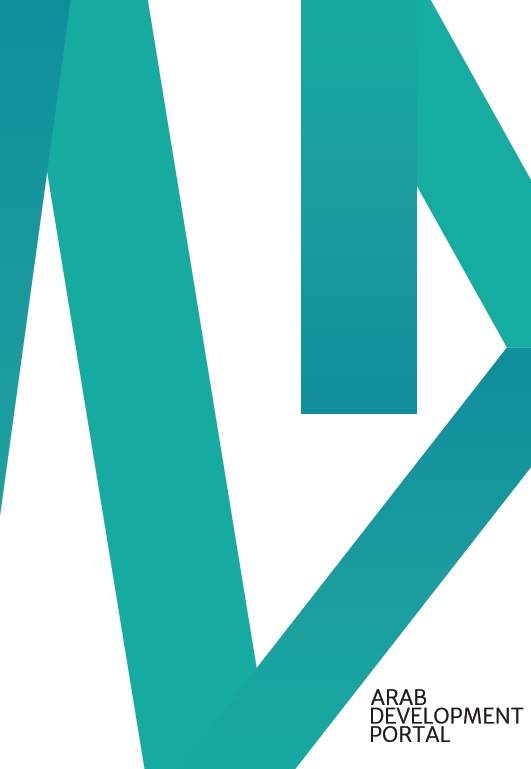 